NewsTalk 1150 presents. . . .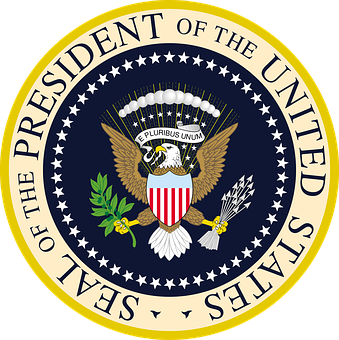 Presidential Portraits —a series of entertaining, informative vignettes on America's presidents and their place in our history.Features will air daily beginning _____ through _____.SPONSORSHIP OPTIONS:[ ] 8 times daily - 56 total - $750[ ] 5 times daily - 35 total - $550[ ] 3 times daily - 21 total - $350YES!  Sign us up for the plan indicated above, at $______ complete.Advertiser: ___________________________Authorized by: ____________________________Date: _____________ Rep: __________________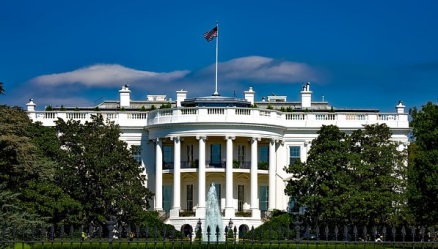 